United Memorial Funeral Home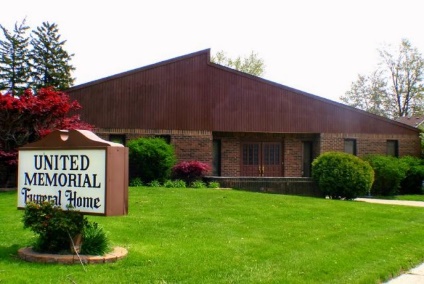 75 Dickinson St.Mt. Clemens, MI. 48043(586)463-8800     fax (586)463-8845  Email:admin@unitedmemorialfh.com
www.unitedmemorialfh.com       	  Cynthia Howell, Funeral Director	Funeral arrangements for: William Columbus (Bill) Kincaid Sr.Visitation: Friday, September 4, 2020 1:00 p.m. – 8:00 p.m.		Greater New Hope Missionary Baptist Church		58527 Delanie St.		New Haven, MI. 48048Family Hour: Saturday, September 5, 2020 10:00 a.m.		Greater New Hope Missionary Baptist Church		58527 Delanie St.		New Haven, MI. 48048Funeral: Saturday, September 5, 2020 11:00 a.m.		Greater New Hope Missionary Baptist Church		58527 Delanie St.		New Haven, MI. 48048Burial: Centennial Cemetery